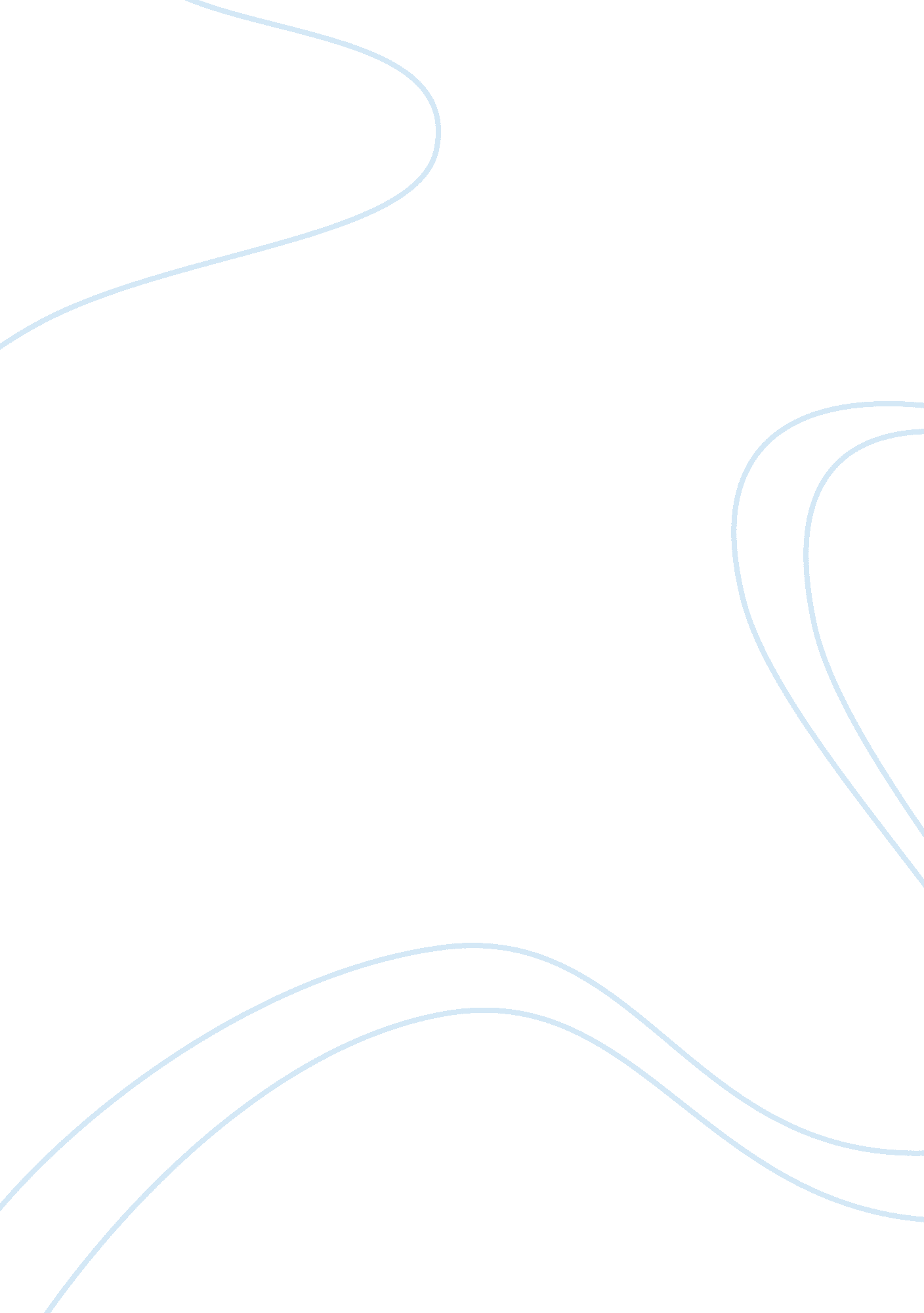 Creating art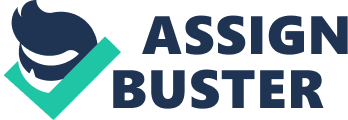 Creating Art al Affiliation) Creating Art There are a variety of diverse ways to create art, in addition to a wide variation of materials, along with tools that have the aptitude to be utilized by young kids. Kids are always psychologically active in striving to comprehend the globe that surrounds them. They learn within a number of ways, for example, an extensive range of instruction strategies, along with interactions because they are efficient in learning support. Various most basic art practices of young kids have a two-dimensional nature. Two-dimensional art takes account of drawing, sketching, painting, fiber art, and making marks with tools (Isbell & Raines, 2013). The majority of two-dimensional art is carried out on paper. The supplement of novel technology has made photography additionally available to early infantile programs. Many probabilities for two-dimensional art exist, for instance, rubbing, collage, stenciling, cutting, printing, pasting, along with torn paper painting. Finger paint is a supplementary medium, which is intriguing to young kids. 
In the present day, it is conceivable to construct art using the software presently available for computers. Many instruments exist for utilization by young kids that encourages their artwork creation. The more appropriate ones include digital cameras, overhead projectors, internet, MS Word programs, and special notes. Three-dimensional art is known as art to creations, which have substance. This means that they stand upright as an alternative to lying down flat on surfaces. Clay referred to as “ real artist” consists of earth and is regularly bought within art storehouses or even from a supply house. Wood scarps, along with pieces of plywood have the aptitude to be utilized to create projects that are three-dimensional. Plastic or even Styrofoam cups offer an additional creation material (Isbell & Raines, 2013). 
Storing work that is in progress is important and educators must find a place within the classroom where kids are able to store their half-finished work. Various art is created by a kid at the same time as he or she is working on a particular item in an individual manner (Isbell & Raines, 2013). As young kids turn out to be additionally skilled with art, the components, as well as materials, they are able to start working on projects as groups so that they can get opportunities, work collaboratively, study from others, and cooperate with each other on ideas. 
The art center or studio is a particular area within the classroom that is meant to serve as the center for creations that are artistic. The elements of art instruction might be cultivated through study within an art center, which has been revolutionized into a museum concentrating on Pablo Picasso. Educators can follow the five-phase progression to do this, which takes account of Picasso’s life and work, the blue era, the rose era, cubism, and collage. Illustrations within books that have pictures are regularly young kids’ primary introduction to art. Many diverse strategies for utilizing themes can be utilized within the classroom. Many individuals take part in various types of folk art and kids are supposed to be supported in assessing their individual artwork and team projects. The artwork ought to be displayed so that everyone might appreciate the child’s work (Isbell & Raines, 2013). 
I have learnt that projects develop and go on with explorations whilst permitting kids to create, refine, as well as assess their work within mannerisms not probable in a diminutive time period. The authors have made certain that they have covered every possible theme related to creating art and provided readers with extensive information on the same. The arguments are expounded and easy to comprehend in regard to exactly what the authors want to put across (Isbell & Raines, 2013). I was very engaged while reading the chapter and would recommend it to educators, parents, researchers, and whoever is interested in the creation of art. 
Reference 
Isbell, R. T., & Raines, S. C. (2013). Creativity and the arts with young children. 